24th August  2020Dear StudentsAutumn Exams 2020As you are aware, Year 13 students do have the opportunity to sit their A level exams this autumn, if they are unhappy with their current grade and wish to try to improve upon it.As yet exact dates have not been released to schools, but we have been informed that A level exams will take place between 5th and 23rd October. If you wish to sit any of your A level subjects in October (or English or Mathematics GCSE), please email Autumn2020Exams@str.bwcet.com by 9:30am 1st September, giving your name and exact details of which qualifications you wish to sit. The school will cover the cost of examination fees. However, if, without good reason, a student misses the entry deadline or enters for the exam and then fails to sit it, then the student will be invoiced for any unnecessary costs incurred.If you wish to discuss your decision first, please email me at sixthform@str.bwcet.comYours faithfully,Mr D Bayne Head of 6th Form St Robert of Newminster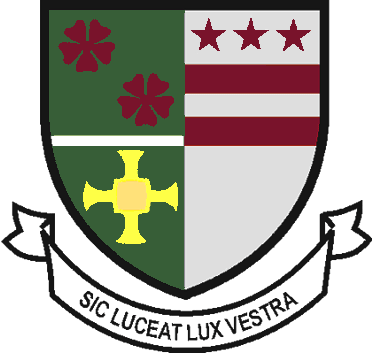 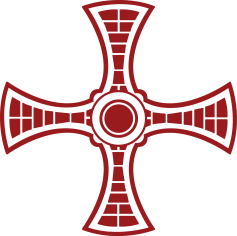 Catholic School and Sixth Form CollegeBiddick Lane, Washington, Tyne & Wear, NE38 8AFTel:  (0191) 716 1700    Fax: (0191) 415 3801      Email: sixthform@str.bwcet.comHead Teacher:  Mr. D.  Juric Chair of Governors: Mr. G. Moorhouse